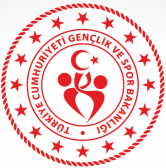 TÜRKİYE YÜZME FEDERASYONU13+ YAŞ YÜZME YARIŞI REGLAMANI (25M)MÜSABAKA YERİMUĞLA YÜZME HAVUZU (25M)MÜSABAKA TARİHİ02-03/07/2022TEKNİK TOPLANTIMUĞLA YÜZME HAVUZU TOPLANTI SALONUKATILIM YAŞI 13+ Yaş Bayan/ErkekBAŞVURU30/06/2022 Saat: 23:59’a kadar TYF portalı üzerinden online yapılacaktır.MÜSABAKA KURALLARI 1.Türkiye Yüzme Federasyonu Müsabaka Genel Talimatları geçerlidir. 2. Yarışmalara belirtilen yaş grubu sporcuları, 2022 vizeli lisansları ile iştirak edeceklerdir. 3. Teknik toplantıya katılmayan kulüp yetkilileri alınan kararları kabul etmiş sayılacaktır. 4. Kulüp yetkilileri, yarışma girişlerini belirlenen gün ve saate kadar portal.tyf.gov.tr den yapacaklardır.5. İtiraz olması durumunda itirazlar yazılı olarak seans bitimini takiben 30 dakika içerisinde yapılacak olup 350 TL itiraz bedeli ödenecektir. Belirtilen süre dışında yapılan itirazlar kabul edilmeyecektir.MÜSABAKA BİLGİLERİ 1.Seans başlama saatleri il temsilcileri tarafından belirlenecektir.2.Isınmalar müsabakalardan 90 dk. Önce başlayacaktır.3.6 kulvarlı müsabaka havuzunda 6. kulvar çıkış ve dönüş, 1-5. kulvar tempo kulvarı olarak kullanılacaktır. Isınma saatinin bitiminden 15 dk. önce ek olarak 5. kulvar da çıkış ve dönüş kulvarı olarak kullanılacaktır. Diğer kulvarlar ısınma kulvarı olup suya girişler oturarak gerçekleştirilecektir. (İl temsilcileri, müsabaka havuzlarındaki kulvar sayılarına göre, yukarıdaki kriterler doğrultusunda, çıkış-dönüş ve tempo kulvarlarını düzenlemelidirler.)4.3. Maddedeki hususlar en az 2 hakem tarafından denetlenecektir.5.Sporcular vize müsabakalarında dilediği kadar yarışta yer alabilir.6.Seriler hızlı dereceden yavaş dereceye doğru yaş grubuna göre yüzülecektir.7.Yarışmalarda baş üstü start uygulanacak ve anonslar seriler yüzülürken yapılacaktır.8.Seremoni müsabakaların 1. Günü öğleden sonra seansı başlamadan 15 dk. öncesinde, Pandemi nedeni ile sadece hakemlerin katılımı ile  gerçekleştirilecektir.9.Yarışmalarda ödüllendirme yapılmayacaktır.MÜSABAKA PROGRAMIBİRİNCİ GÜNBİRİNCİ GÜNİKİNCİ GÜNİKİNCİ GÜNSABAH50M KURBAĞALAMA13+ BAYAN / ERKEK50M SIRTÜSTÜ13+ BAYAN / ERKEKSABAH100M SIRTÜSTÜ13+ BAYAN / ERKEK200M SERBEST13+ BAYAN / ERKEKSABAH200M KELEBEK13+ BAYAN / ERKEK100M KELEBEK13+ BAYAN / ERKEKSABAH100M KARIŞIK13+ BAYAN / ERKEK200M KARIŞIK13+ BAYAN / ERKEKSABAH1500M SERBEST13+ BAYAN / ERKEK800M SERBEST13+ BAYAN / ERKEKAKŞAM50M KELEBEK13+ BAYAN / ERKEK50M SERBEST13+ BAYAN / ERKEKAKŞAM100M SERBEST13+ BAYAN / ERKEK100M KURBAĞALAMA13+ BAYAN / ERKEKAKŞAM200M KURBAĞALAMA13+ BAYAN / ERKEK200M SIRTÜSTÜ13+ BAYAN / ERKEKAKŞAM400M SERBEST13+ BAYAN / ERKEK400M KARIŞIK13+ BAYAN / ERKEK